CỘNG HOÀ XÃ HỘI CHỦ NGHĨA VIỆT NAMĐộc lập - Tự do - Hạnh phúcĐƠN ĐỀ NGHỊ THAY ĐỔI TÊN CHỦ THỂ TÊN MIỀN “.VN”(Dành cho cơ quan, tổ chức, doanh nghiệp)Kính gửi: Nhà đăng ký tên miền CHUYENNGHIEPTên tổ chức: ……………………………………….Là chủ thể đăng ký sử dụng tên miền ……………………………… đề nghị Nhà đăng ký CHUYENNGHIEP xem xét và thay đổi thông tin tên chủ thể của tên miền theo thông tin mới như sau:I. THÔNG TIN CHỦ THỂTên chủ thể/Tổ chức:                 	MST (đối với tổ chức):Mã số doanh nghiệp:	Địa chỉ:                         	Số điện thoại:                 	Email:        	II. THÔNG TIN NGƯỜI THAY MẶT CƠ QUẢN/TỔ CHỨC ĐĂNG KÝ TÊN MIỀN, QUẢN LÝ, KỸ THUẬT, THANH TOÁNHọ và tên:                 	Số CMND:	Ngày sinh:	Địa chỉ:	Số điện thoại:                 	Email:          	Lý do thay đổi: ..............................................................................................................................................................................................................................................................................................................Chúng tôi cam kết chịu trách nhiệm trước pháp luật về các thông tin cung cấp ở trên và cam kết tuân thủ các quy định của pháp luật về quản lý và sử dụng tài nguyên Internet.                                                    ............., ngày ........ tháng ......... năm ........                                                           Xác nhận của chủ thể tên miền                      (người đại diện theo pháp luật ký tên và đóng dấu)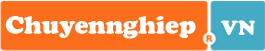 Công ty TNHH Phần mềm CHUYENNGHIEP                                                    Website:https://Chuyennghiep.vnTổng đài Chăm sóc & Hỗ trợ khách hàng: 0704929291                   Email: websiteprofast@gmail.com    TP.HCM:   9/21/19/9 Thạnh xuân 24, Thạnh Xuân, Quận 12, TP HCM